As followers of Jesus, the eyes of the world are upon us. They are watching how we act and how we respond. They see the good that we do but tend to highlight our weak moments. We have been called to stand out … to be Different. We should never be afraid to stand out. When faced with opposition, that is our call to love and do what’s right. Today, we will unpack all of this as we walk through 1 Peter 3.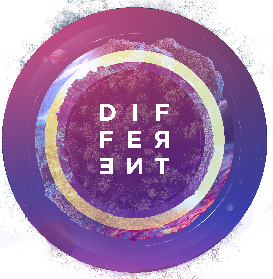 Sermon NotesDifferent Because of Love1 Peter 3:8-22 (1 John 4:7-10)(Page 1222 in the Pew Bible)Different looks like __________ not __________Different but not ___________When faced with opposition, we must ____________ do what’s ___________When faced with opposition, we must always be ___________ in our ____________Different because we will be ____________Despite our _____________, we are still __________, and await our _______________